Bu proje yönergesi 2017-2018 eğitim öğretim yılında uygulanmakta olan “1 İLÇE 11 DEĞER 111 PROJE” projesi kapsamında hazırlanmış olup Korgan İlçe Milli Eğitim Müdürlüğünün onayladığı tarihte yürürlüğü girer ve “Proje Yürütme Kurulu” tarafından yürütülür.Ad Soyad        Okul Müdürü   İmza“1 İLÇE 11 DEĞER 111 PROJE”PROJE DEĞERLENDİRME FORMUPROJENİN HAZIRLANDIĞI  OKUL:  KORGAN MESLEKİ VE TEKNİK ANADOLU LİSESİPROJENİN NUMARASI /  ADI  / ALANI : “GEVHER NESİBE SULTAN SAĞLIK SOKAĞI PROJESİ”/YEREL PROJE/ SAĞLIK  HİZMETLERİ ALANIAdı Soyadı  			İmza İÇİNDEKİLERİÇİNDEKİLERProjenin Adı 1Projenin Türü 1Proje Sahibi 1Proje Dönemi 1Projenin Başlangıç-Bitiş Tarihleri 1Projenin Amaçları 1Projenin Gerekçeleri 1Projenin Yasal Dayanağı 2Projenin Hedef Kitlesi2Proje Ortakları 2Projenin Adımları/Aşamaları2Proje Ortaklarının Görevleri2Projenin Özeti 2Beklenen Çıktılar 3Riskler ve Yönetimi 3Sürdürülebilirlik 3Projenin Maliyeti 4Düşünceler 4Proje Takvimi5Proje Ekibi ve İletişim Bilgileri 5Proje Görselleri 5PROJENİN ADIK.M.T.A.L. SAĞLIK SOKAĞI PROJESİ“GEVHER NESİBE SULTAN SOKAĞI”PROJENİN TÜRÜÖğrenme-öğretme etkinlikleri  Değer ve tutumları kazandırmaMeslek eğitimiOkul kültürü OluşturmaPROJE SAHİBİKORGAN MESLEKİ VE TEKNİK ANADOLU LİSESİPROJE DÖNEMİ2017-2018 EĞİTİM ÖĞRETİM YILIPROJENİN BAŞLANGIÇ / BİTİŞ TARİHLERİ04/12/2017-30/05/2018PROJENİN AMAÇLARI/HEDEFLERİ-Farkındalık oluşturmak, işbirliğini arttırmak ve ekip çalışmasını geliştirmek-Eğitimde yenilikçi uygulamaları teşvik etmek ve başarıyı arttırmak-Eğitim ve öğretim sürecine olumlu katkı sağlamak-Öğrencilerin proje tabanlı öğrenmeye adapte olmasını sağlamak-Okulu tanıtmak-Okulda Sağlık Meslek Lisesi kültürü oluşturmak-Öğrencilerin Sağlık Meslek Lisesi olarak okulu benimsemelerini sağlamak-Okulu güzelleştirmek-Öğrencilerin yaratıcılıklarını desteklemek-Öğrencilerin okul içinde yaratıcı faaliyet yapmalarını sağlamak-Sağlık kültürü oluşturmak-Sağlık alanında önemli Türk ve yabancı bilim insanlarını,tarihsel kişileritanımalarını sağlamak-Öğrencilerin kendi kendine öğrenmelerini sağlamak-Öğrencilerin vücut anatomisi, organları, sistemleri ve vücut fizyolojisini öğrenmelerini sağlamakPROJENİN GEREKÇELERİ-Korgan Mesleki ve Teknik Anadolu Lisesinde yapılacak çalışmanın ilçedekidiğer okullara ulaşmasını sağlamak, düşünce alışverişini geliştirmek-Öğrencilerin özgüvenlerini geliştirmek-Öğrencilerin yaratıcılıklarını geliştirmek-Sağlık alanında önemli şahsiyetleri tanımalarını sağlamakPROJENİN YASAL DAYANAĞI14.06.1973 TARİHLİ VE 1739 SAYILI MİLLİ EĞİTİM TEMELKANUNU,25.08.2011 TARİHLİ VE 652 SAYILI MİLLİ EĞİTİM BAKANLIĞININTEŞKİLAT VE GÖREVLERİ HAKKINDA KANUN HÜKMÜNDEKARARNAME,05.06.1961 TARİHLİ VE 222 SAYILI İLKÖĞRETİM VE EĞİTİMKANUNU,05.06.1986 TARİHLİ VE 3308 SAYILI MESLEKİ EĞİTİM KANUNU,MİLLİ EĞİTİM BAKANLIĞININ DİĞER MEVZUATLARI(KANUN, YÖNETMELİK,YÖNERGE, GENELGE, TALİMAT…) DİKKATE ALINARAK HAZIRLANMIŞTIR.PROJENİN HEDEF KİTLESİ-Korgan Mesleki ve Teknik Anadolu Lisesi Sağlık Hizmetleri alanında eğitimgören tüm öğrencileri-Okula gelen veliler-Okula gelen diğer okulların öğrencileri,öğretmenleri ve velileri-Korgan halkı-Korgan Mülki ve idari birimleri ve amirleri-Korgan resmi kurum ve kuruluşlarıPROJE ORTAKLARI-Korgan İlçe Milli Eğitim Müdürlüğü-Korgan Mesleki ve Teknik Anadolu Lisesi Müdürlüğü ve Sağlık HizmetleriAlanı Meslek Dersleri ÖğretmenleriPROJENİN ÖZETİ“GEVHER NESİBE SULTAN SAĞLIK SOKAĞI”Sağlık sokağı projesi, Korgan Mesleki ve Teknik Anadolu Lisesi SağlıkHizm.alanı öğretmenleri ve öğrencileri tarafından gerçekleştirilecektir. Okulumuz1.kat ara koridoru ( Öğretmenler odası ve BT sınıfı koridoru) yer olarakbelirlenmiştir.Koridor duvarları sağlık afiş, poster ve görselleri ile donatılacak,sergilenebilecek maket ve sağlık materyalleri sergi düzeninde sunulacaktır.Amacımız temel olarak; Sağlık meslek lisesi kültürü oluşturmak,okulumuzu tanıtmak,öğrencilerin okulun tanıtımı ve güzelleştirilmesinde aktifolmalarını sağlamak ve yaratıcılıklarını desteklemektir.Sağlık alanında önemli Türk ve yabancı bilim insanlarının tanınmasınısağlamak ta hedeflenmektedir. Anadolu Selçuklu Devleti Sultanı Gevher NesibeSultan, Selçuklu Hükümdarlarından II. Kılıçarslan'ınkızıdır.Türk ve Anadolumedeniyetinde hemşirelik hizmetleri,bakım evleri ve şifahaneler kurulmasındaönemli işler yapmıştır. Bir Türk ve bir kadın olarak, sağlık alanında önemliçalışmaları mevcuttur. İsminin seçilmesi de tanınmasını sağlamak amaçlıdır.Korgan İlçe Milli Eğitim Müdürlüğü’nün “1 ilçe, 11 Değer, 111 Projesi”kapsamında, Korgan Mesleki ve Teknik Anadolu Lisesi Sağlık Hizmetleri Alanımeslek dersleri öğretmenleri ve gönüllü öğrencileri tarafından proje gerçekleştirilecektir.FAALİYET NO.FAALİYET ADIFAALİYETİN YARARLANICILARIİŞBİRLİĞİ YAPILACAK KURUM/KURULUŞLARFAALİYET GERÇEKLEŞTİRME TARİHİ1-Proje taslağını hazırlamak ve ilçe Milli Eğitim Müdürlüğü’ne onay için sunumu-Okul Öğrencileri-Okul Öğretmenleri-Veliler-Diğer Okul öğrenci,öğretmen ve velileri-Korgan HalkıKorgan M.T.A.L.Korgan İlçe M.E.M.04/12/2017-21/12/20172-Proje hakkında Korgan mesleki ve Teknik Anadolu Lisesi yönetici veöğretmenlerinn bilgilendirilmesi-Okul Öğrencileri-Okul Öğretmenleri-Veliler-Diğer Okul öğrenci,öğretmen ve velileri-Korgan HalkıKorgan M.T.A.L.Korgan İlçe M.E.M.Eğitim yılı boyunca3-Okulda “Sağlık sokağı” oluşturmak için koridor belirlenmesi-Okul Öğrencileri-Okul Öğretmenleri-Veliler-Diğer Okul öğrenci,öğretmen ve velileri-Korgan HalkıKorgan M.T.A.L.Korgan İlçe M.E.M.04/12/20174-Projede görev alacak gönüllü öğrencilerin seçimi-Okul Öğrencileri-Okul Öğretmenleri-Veliler-Diğer Okul öğrenci,öğretmen ve velileri-Korgan HalkıKorgan M.T.A.L.Korgan İlçe M.E.M.04/12/2017-08/12/20175-Okul idaresi işbirliğiyle, okul uygulama sınıfında bulunan tüm afiş ve görselmateryalinçerçevelettirilmesini sağlamak ve mali giderin hesaplanması-Okul Öğrencileri-Okul Öğretmenleri-Veliler-Diğer Okul öğrenci,öğretmen ve velileri-Korgan HalkıKorgan M.T.A.L.Korgan İlçe M.E.M.Korgan AK Kırtasiye20/12/2017-05/02/20186-Görsel afiş ve posterlerin dizaynı ve asılması-Uygulama sınıfında bulunan tüm malzemelerin kontrol edilmesi, sergilenebilecekmalzemelerin seçimi-Okul Öğrencileri-Okul Öğretmenleri-Veliler-Diğer Okul öğrenci,öğretmen ve velileri-Korgan HalkıKorgan M.T.A.L.Korgan İlçe M.E.M.Korgan AK Kırtasiye20/12/2017-05/02/20187-Öğrencilerin kendi hazırladıkları maket vb. ürünlerin kontrolü, seçilmesi vesergilenmeye hazır hale getirilmesi-Okul Öğrencileri-Okul Öğretmenleri-Veliler-Diğer Okul öğrenci,öğretmen ve velileri-Korgan HalkıKorgan M.T.A.L.05/02/2018-28/02/20188-Sokağın dizayn edilmesi-Sağlık sokağının isminin belirlenmesi “Planlanan isim Gevher Nesibe SultanSokağı” -Sokağın açılışının yapılması-Okul Öğrencileri-Okul Öğretmenleri-Veliler-Diğer Okul öğrenci,öğretmen ve velileri-Korgan HalkıKorgan M.T.A.L.Korgan İlçe M.E.M.01/03/2018-31/03/20189-Projeye ait fotoğraf/haberlerin okul internet sayfasında yayınlanması-Proje sonuç raporunun ilçe Milli Eğitim Müdürlüğü’ne sunulması-Okul Öğrencileri-Okul Öğretmenleri-Veliler-Diğer Okul öğrenci,öğretmen ve velileri-Korgan HalkıKorgan M.T.A.L.Korgan İlçe M.E.M.01/04/2018-30/05/2018PROJE YÜRÜTME KURULUNUN GÖREVLERİProje taslağının hazırlanmasıAfiş, broşür vs. yapılarak projenin tanıtılmasıProjeye maddi destek verecek kurum kuruluş ve kişilerle görüşülmesiProjenin gerçekleştirilmesiPROJEDEN BEKLENEN ÇIKTILAR- Ortaya çıkan çalışmanın diğer okullar için de örnek oluşturmasıbeklenmektedir.- Sağlık eğitiminde başarı düzeyinin yükselmesine katkı sağlayacaktır.- Öğrencileri mesleki eğitimlerine yönelik farkındalıkları artacaktır.- Sağlık alanında önemli tarihi kişilikleri, bilim insanlarını tanımalarınakatkı sağlayacaktırRİSKLER VE YÖNETİMİ- Projenin zamanında sonuçlandırılamaması- Okulda zümreler arası işbirliğinin yeterince sağlanamaması- Öğrencilerin eğitim programına yeterince ilgi göstermemesi- Maliyetin beklenenden fazla olabilmesiSÜRDÜRÜLEBİLİRLİK- Korgan Mesleki ve Teknik Anadolu Lisesinde başarılı olabilecek olanprojenin bir sonraki eğitim yılında diğer okullara da yaygınlaştırılmasıhedeflenecektir.- İyi uygulamalara örnek olarak sunulabilecektir.- Sağlık meslek lisesi kültürü oluşturulabilecektirPROJENİN HİKÂYESİ VE DÜŞÜNCELER“GEVHER NESİBE SULTAN SAĞLIK SOKAĞI”Sağlık sokağı projesi, Korgan Mesleki ve Teknik Anadolu Lisesi SağlıkHizm.alanı öğretmenleri ve öğrencileri tarafından gerçekleştirilecektir.Amacımız temel olarak; Sağlık meslek lisesi kültürü oluşturmak,okulumuzu tanıtmak,öğrencilerin okulun tanıtımı ve güzelleştirilmesinde aktifolmalarını sağlamak ve yaratıcılıklarını desteklemektir.Sağlık alanında önemli Türk ve yabancı bilim insanlarının tanınmasınısağlamak ta hedeflenmektedir. Anadolu Selçuklu Devleti Sultanı Gevher NesibeSultan, Selçuklu Hükümdarlarından II. Kılıçarslan'ınkızıdır.Türk ve Anadolumedeniyetinde hemşirelik hizmetleri,bakım evleri ve şifahaneler kurulmasındaönemli işler yapmıştır. Bir Türk ve bir kadın olarak, sağlık alanında önemliçalışmaları mevcuttur. İsminin seçilmesi de tanınmasını sağlamak amaçlıdır.FAALİYET NO.FAALİYET ADIFAALİYET MAALİYETİ1Görsel malzemenin hazırlatılması, afiş,postervb.sergilenmeye hazır hale getirilmesi3.000TL.2Korgan AK Kırtasiye ile proje görsellerinin hazırlanması için iş birliği    “TOPLAM MAALİYETTOPLAM MAALİYET3.000 TL.PROJE YÜRÜTME KURULUPROJE YÜRÜTME KURULUPROJE YÜRÜTME KURULUPROJE YÜRÜTME KURULUSIRA NO.AD SOYADGÖREVİOKULU1YILDA AKKAYAÖĞRETMENKORGAN M.T.A.L.2EZEL KAHRAMANÖĞRETMENKORGAN M.T.A.L.3EMRE ERBİLMÜDÜR YRD.KORGAN M.T.A.L.İLETİŞİM BİLGİLERİİLETİŞİM BİLGİLERİİLETİŞİM BİLGİLERİİLETİŞİM BİLGİLERİYasal Adı:Yasal Adı:KORGAN MESLEKİ VE TEKNİK ANADOLU LİSESİKORGAN MESLEKİ VE TEKNİK ANADOLU LİSESİPosta Adresi:Posta Adresi:TEPE MAHALLE BELEDİYE SOK. NO:13TEPE MAHALLE BELEDİYE SOK. NO:13Telefon numarası: Telefon numarası: 0(452) 671 20160(452) 671 2016Faks numarası: Faks numarası: 0(452) 671 20160(452) 671 2016Kurumun e-posta adresi:Kurumun e-posta adresi:751814@meb.k12.tr751814@meb.k12.trKurumun internet adresi:Kurumun internet adresi:korganmtal.meb.k12.trkorganmtal.meb.k12.trProje Sorumluları İrtibatAdı SoyadıYILDA AKKAYAEZEL KAHRAMANProje Sorumluları İrtibatGSM0532564975005364080554Proje Sorumluları İrtibatE-postayilda.akkaya@gmail.comezel_5516@msn.comDEĞERLENDİRME ÖLÇÜTLERİ(5 : Çokiyi -  4 : İyi  -  3 : Yeterli  -   2 : Az   -   1 : Yetersiz)DEĞERLENDİRME ÖLÇÜTLERİ(5 : Çokiyi -  4 : İyi  -  3 : Yeterli  -   2 : Az   -   1 : Yetersiz)1-5 arasıPuan1Projenin özgünlüğü / üretkenlik 2Yararlılık (ekonomik, sosyal)3Tutarlılık ve katkı4Uygulanabilir ve kullanışlı olması5Kaynak taraması6Çalışmayı destekleyecek gerekli verilerin toplanması7Özümseme ve hakimiyet8Sonuç ve açıklık9Hedef ve amaçlarına uygunluk10YaygınlaştırmaTOPLAMTOPLAM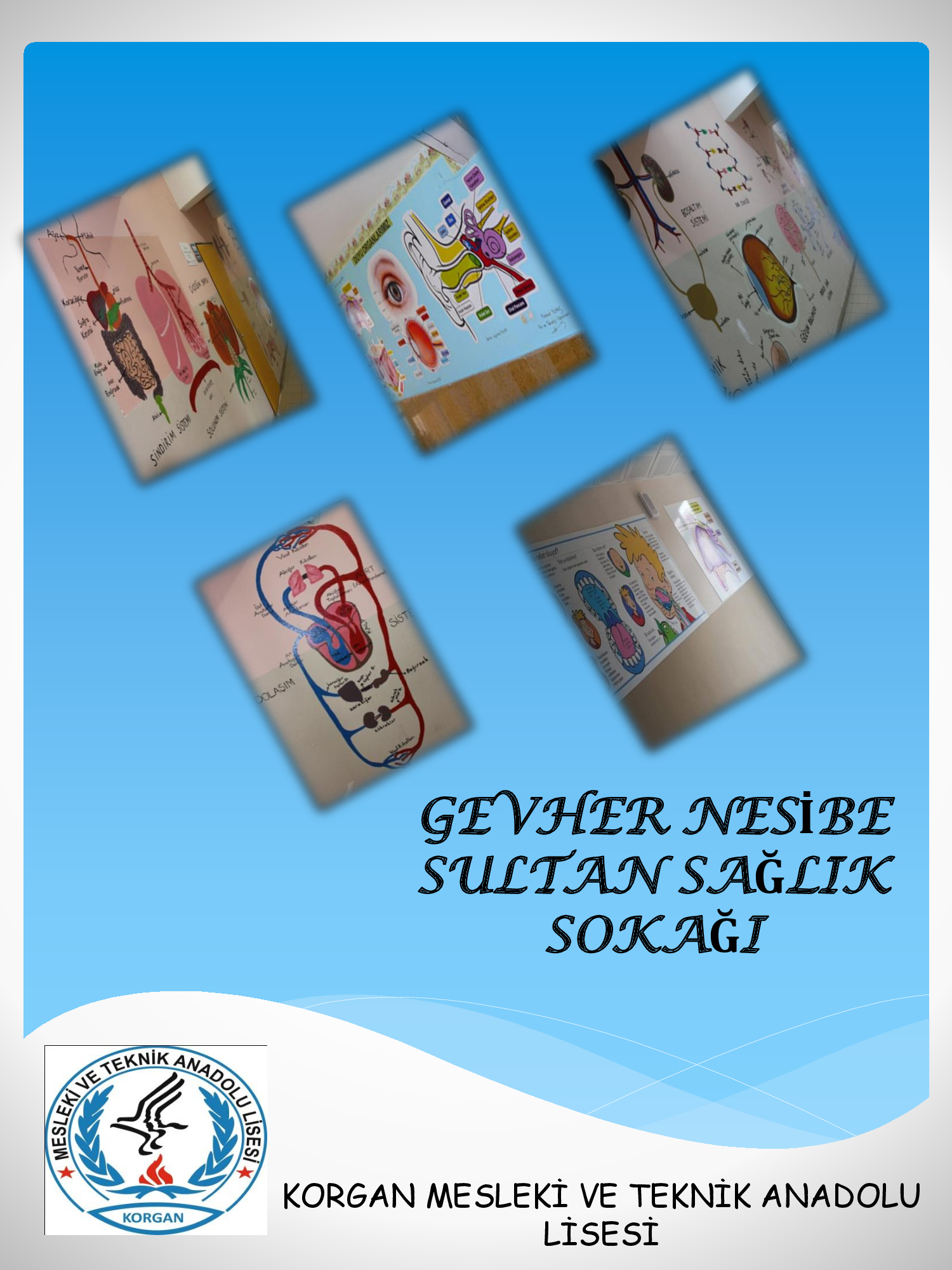 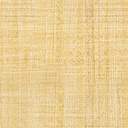 